$146,000.00KONOLD-AYOUB714 1ST AVE WEST, MOBRIDGEMOBRIDGE GRAND CROSSING LOTS 16 & 17B BLOCK 58RECORD #6968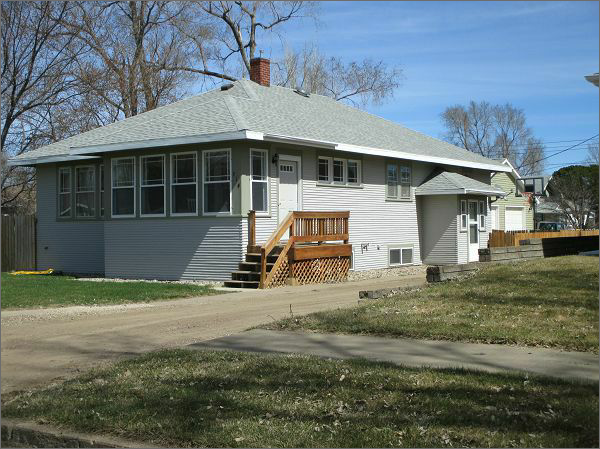 LOT SIZE 75’ X 142’                                               TOTAL LIVING AREA 1080 SQ FTSINGLE FAMILY                                                      5 BEDROOMS 1 ¾  BATH 8 FIXT.ONE STORY                                                             BASEMENT 1080 SQ FTAVERAGE QUALITY AND CONDITION               500 SQ FT FINISHEDBUILT IN 1950                                                        5’ X 10’ WOOD DECKNATURAL GAS CENTRAL AIR                               30’X 32’  2 DOOR DETACHED45 YEAR SHINGLES AND FENCE BUILT IN 2014NEW PAINT & STAMPED CONCRETE & APRON IN 2015          RECORD #6968NEW BASEMENT FLOORING IN 2016UPDATE ELECTRICAL,PLUMBING,FURNACE, WATER HEATER 2007SOLD ON 1/25/17 FOR $146,000ASSESSED IN 2017 AT $78,330, IN 2012 AT $30,855               SOLD IN 2013 FOR $62,000, IN 2007 FOR $78,858